         ҠАРАР                                                                                             РЕШЕНИЕОб утверждении Плана мероприятий по реализации основных положенийПослания Президента Республики Башкортостан депутатамГосударственного Собрания - Курултая РеспубликиБашкортостан на 2014 год по сельскому поселению Зириклинский сельсовет муниципального  района Шаранский район Республики Башкортостан В целях реализации основных положений Послания Президента Республики Башкортостан депутатам Государственного Собрания - Курултая Республики Башкортостан и дальнейшего социально-экономического развития муниципального района Шаранский район Республики Башкортостан (далее -Послание) Совет сельского поселения Зириклинский сельсовет  муниципального района Шаранский район Республики Башкортостан решил:1. Утвердить План мероприятий по реализации основных положений Послания Президента Республики Башкортостан депутатам Государственного Собрания - Курултая Республики Башкортостан на 2014 год по сельскому поселению Зириклинский сельсовет муниципального  района  Шаранский район Республики Башкортостан «Улучшение качества жизни людей в республике, создание комфортных и безопасных условий проживания в городах и сёлах» (далее -План мероприятий) (приложение).2. Принять к сведению информацию об исполнении Плана мероприятий по реализации основных положений Послания Президента Башкортостана депутатам Государственного Собрания - Курултая Республики Башкортостан на 2013 год по муниципальному району Шаранский район Республики Башкортостан, утвержденный решением Совета сельского поселения Зириклинский сельсовет муниципального района Шаранский район Республики Башкортостан от 27.02.2013 № 255.        3.Администрации сельского поселения Зириклинский сельсовет муниципального района Шаранский район Республики Башкортостан обеспечить своевременное выполнение Плана мероприятий.4.Администрации сельского поселения Зириклинский сельсовет муниципального района Шаранский район Республики Башкортостан:- осуществлять сбор и анализ информации о ходе выполнения Плана мероприятий;- обеспечить регулярное информирование населения о проводимой работе по реализации основных положений указанного Послания Президента Республики Башкортостан.     5.Обнародовать настоящее решение на информационном стенде в здании администрации, разместить на сайте администрации сельского поселения Зириклинский сельсовет муниципального района Шаранский район Республики Башкортостан http://www.zirikly.sharan-sovet.ru/    6.Контроль за исполнением настоящего решения возложить на постоянные комиссии Совета сельского поселения Зириклинский сельсовет  муниципального района Шаранский район Республики Башкортостан Глава сельского поселения                                                             Р.С.Игдеевс. Зириклы27 февраля 2014года  № 365БАШКОРТОСТАН РЕСПУБЛИКАҺЫШАРАН РАЙОНЫМУНИЦИПАЛЬ РАЙОНЫЕРЕКЛЕ АУЫЛ СОВЕТЫАУЫЛ БИЛӘМӘҺЕ СОВЕТЫ452641, Шаран районы, Ерекле ауылы, Дуслык урамы, 2Тел.(34769) 2-54-46, факс (34769) 2-54-45E-mail:zirikss@yandex.ru, http://zirikly.sharan-sovet.ruИНН 0251000711, ОГРН 1020200612948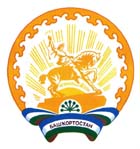 РЕСПУБЛИКА БАШКОРТОСТАНМУНИЦИПАЛЬНЫЙ РАЙОНШАРАНСКИЙ РАЙОНСОВЕТ СЕЛЬСКОГО ПОСЕЛЕНИЯЗИРИКЛИНСКИЙ СЕЛЬСОВЕТ452641, Шаранский район, с.Зириклы, ул.Дружбы, 2Тел.(34769) 2-54-46, факс (34769) 2-54-45E-mail:zirikss@yandex.ru, http://zirikly.sharan-sovet.ruИНН 0251000711, ОГРН 1020200612948